附件1建筑工地外来人员进场登记表附件2建筑工地疫情防控公示牌设置内容及标准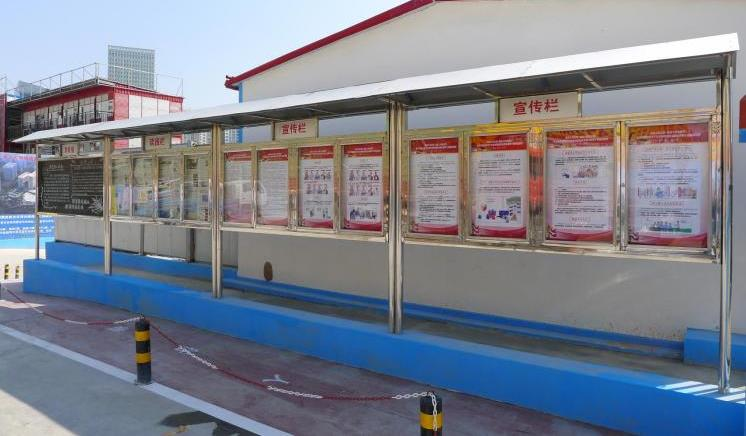 附件3建筑工地疫情防控明白纸可分开打印张贴也可合并竖排打印，各项目自行把握，确保展示效果良好。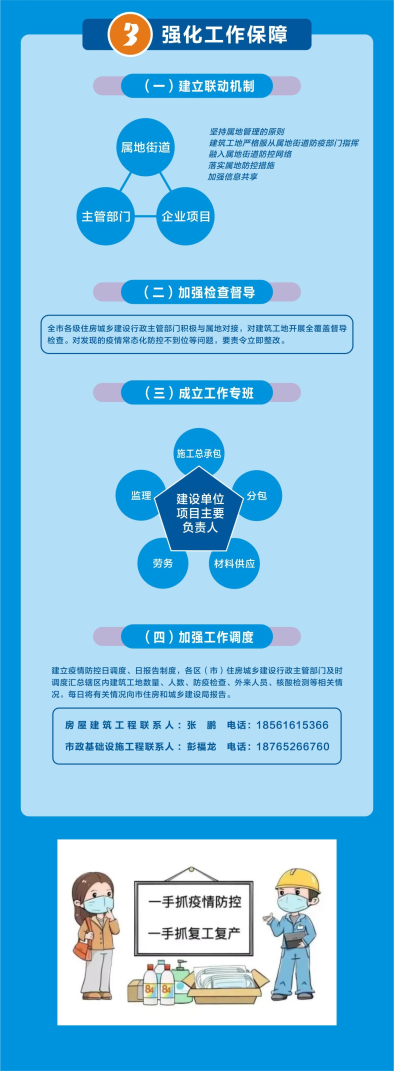 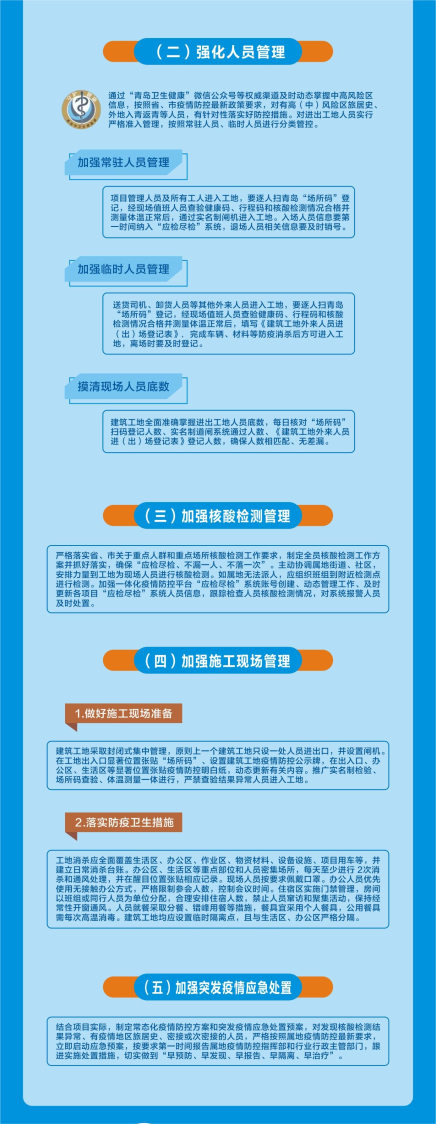 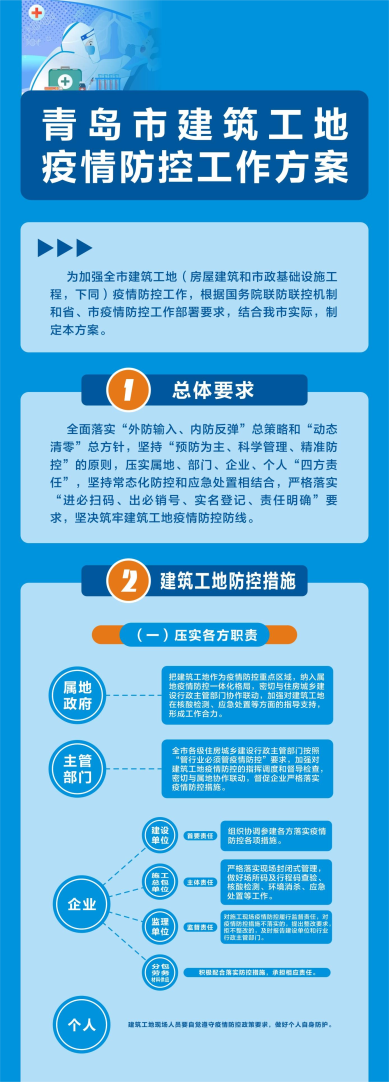 附件42022年全市建筑工地疫情防控日报告日期姓名身份证号码手机号码体温健康码情况核酸检测是否“亮黄牌”行程码情况进场时间离场时间联系人进场事由居住地查验人备注（车牌号等）示例张三3702821999912511221810606123436.5绿码否无中高风险旅居史8:009:00李四送货李沧区王五鲁B12345区、市在建工程数量现场所有人数纳入“应检尽检”系统人数目前正在隔离人数正在隔离原因是否阳性人员当日场所码扫码人数当日通过实名制道闸人数临时进场人员数量出动检查小组数量出动检查人员数量发现问题个数已落实整改个数联系人及联系方式市南区市北区李沧区崂山区西海岸高新区城阳区即墨区胶州市平度市莱西市合计